How to reset the camera to factory settings?Long Press the reset button until you hear the “bugu” sound, waitting for the device to restart, then device emit a du-du-du sound. Finally, the red indicator flashes slowly or the device emit voice prompt ” Starting the device” then “Please configure the wireless settings for camera” , the device reset successfully .For more questions, run Teye APP, - > MORE - > FAQ-> , input the device model, then display the device's FAQ in the search results list.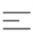 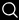 